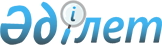 О внесении изменений в приказ исполняющего обязанности Министра национальной экономики Республики Казахстан от 30 марта 2015 года № 282 "Об утверждении правил установления пороговых значений розничных цен на социально значимые продовольственные товары и размера предельно допустимых розничных цен на них"Приказ Заместителя Премьер-Министра - Министра торговли и интеграции Республики Казахстан от 17 мая 2023 года № 176-НҚ. Зарегистрирован в Министерстве юстиции Республики Казахстан 18 мая 2023 года № 32525
      ПРИКАЗЫВАЮ:
      1. Внести в приказ исполняющего обязанности Министра национальной экономики Республики Казахстан от 30 марта 2015 года № 282 "Об утверждении правил установления пороговых значений розничных цен на социально значимые продовольственные товары и размера предельно допустимых розничных цен на них" (зарегистрирован в Реестре государственной регистрации нормативных правовых актов за № 11245) следующие изменения:
      преамбулу приказа изложить в следующей редакции:
      "В соответствии с подпунктом 15) статьи 7 Закона Республики Казахстан "О регулировании торговой деятельности" ПРИКАЗЫВАЮ:";
      в Правилах установления пороговых значений розничных цен на социально значимые продовольственные товары и размера предельно допустимых розничных цен на них, утвержденных указанным приказом.
      пункты 1 и 2 изложить в следующей редакции:
      "1. Настоящие Правила разработаны в соответствии с подпунктом 15) статьи 7 Закона Республики Казахстан "О регулировании торговой деятельности" (далее – Закон) и определяют порядок установления пороговых значений розничных цен на социально значимые продовольственные товары и размера предельно допустимых розничных цен на них.
      2. На территории области, города республиканского значения, столицы устанавливается пороговое значение розничных цен на социально значимые продовольственные товары по перечню, утвержденному постановлением Правительства, согласно подпункту 6) статьи 5 Закона Республики Казахстан "О государственном регулировании развития агропромышленного комплекса и сельских территорий".";
      пункт 4 изложить в следующей редакции:
      "4. Расчет пороговых значений розничных цен на социально значимые продовольственные товары осуществляется по следующей формуле:
      Pi = Sp + L + M1 + M2 + St
      Где:
      Pi – пороговое значение розничных цен на социально значимые продовольственные товары за i-ый квартал, в тенге;
      Sp – средняя отпускная цена производителей социально значимых продовольственных товаров на основании коммерческих предложений или средней цены оптовика, при отсутствии производителей в регионе;
      L – средние логистические затраты по доставке социально значимых продовольственных товаров от производителя/оптовика в случае отсутствия производителя в регионе до места реализации на основании коммерческих предложении;
      M1 – торговая надбавка оптовых субъектов внутренней торговли в размере не более 15% от средней отпускной цены в каждом звене;
      M2 – торговая надбавка розничных субъектов внутренней торговли в размере не более 15% от средней отпускной цены в каждом звене;
      St – средние затраты на хранение.
      Средние отпускные цены производителей, логистические затраты по доставке, а также затраты на хранение социально значимых продовольственных товаров определяются местными исполнительными органами путем анализа текущих отпускных цен производителей, стоимости доставки и хранения в регионе у производителей или на других складах.
      При этом общее количество производителей, оптовиков и торгово-логистических компаний должно составлять не менее пяти крупных и пяти средних/мелких. В случае отсутствия производителей, оптовиков или торгово-логистических компаний в регионе, местные исполнительные органы осуществляют анализ цен в соседних регионах по соответствующим производителям, оптовикам и торгово-логистическим компаниям. 
      Пороговые значения розничных цен на социально значимые продовольственные товары не должны приводить к убыточной деятельности производителей и субъектов внутренней торговли. ";
      пункты 6 и 7 изложить в следующей редакции:
      "6. Местные исполнительные органы вносят в уполномоченный орган ежеквартально до 5 числа месяца, следующего за отчетным, предложения по пороговым значениям розничных цен на социально значимые продовольственные товары на предстоящий квартал.
      В целях определения пороговых значений розничных цен на социально значимые продовольственные товары уполномоченный орган в течение десяти рабочих дней проводит макроэкономический анализ со дня предоставления предложений местных исполнительных органов.
      7. После получения соответствующего решения уполномоченного органа по итогам макроэкономического анализа устанавливаются пороговые значения розничных цен на социально значимые продовольственные товары на предстоящий квартал, предшествующему установлению пороговых значений розничных цен на социально значимые продовольственные товары.";
      пункт 9 исключить;
      пункты 10, 11 и 12 изложить в следующей редакции:
      "10. Размер предельно допустимых розничных цен на социально значимые продовольственные товары утверждаются на уровне установленных пороговых значений розничных цен на социально значимые продовольственные товары с допущением их увеличения не более чем на 15% предельной торговой надбавки.
      В целях обеспечения продовольственной безопасности, в чрезвычайных ситуациях природного и техногенного характера (наводнение, засуха, падеж скота и птицы, нашествие вредных насекомых, землетрясение и стихийные бедствия), производственные сбои (поломки), в том числе рост мировых цен на соответствующую продукцию, введение ограничительных мер на ввоз в Казахстан импортной продукции и непредвиденных сбоев в поставках, повлекшие за собой объективный рост цен в производстве и реализации товаров) местными исполнительными органами допускается установление размера предельно допустимых розничных цен на социально значимые продовольственные товары без учета пороговых значений розничных цен на социально значимые продовольственные товары.
      11. Решение об установлении предельно допустимых розничных цен на социально значимые продовольственные товары утверждается постановлением акимата области, города республиканского значения, столицы на основе рекомендации Комиссии по утверждению размера предельно допустимых розничных цен на социально значимые продовольственные товары (далее – Комиссия), реализуемые на территории соответствующего региона Республики Казахстан, с указанием наименований продовольственных товаров, размеров предельно допустимых розничных цен на такие товары и сроков, на которые вводятся предельно допустимые розничные цены.
       12. Состав Комиссии утверждается распоряжением акима области, города республиканского значения, столицы. Рабочим органом Комиссии является местный исполнительный орган.
      Председателем Комиссии является заместитель акима области, города республиканского значения, столицы. Секретарь Комиссии не является ее членом и не имеет права голоса при принятии Комиссией рекомендаций. В состав Комиссии входят представители местных представительных и исполнительных органов, представители субъектов внутренней торговли и отраслевых ассоциаций и союзов. Число членов Комиссии является нечетным и составляет не менее 7 человек, включая председателя. Представители субъектов внутренней торговли составляют не менее 40 % от общего числа членов Комиссии.
      Палаты предпринимателей областей, городов республиканского значения и столицы обеспечивают участие субъектов внутренней торговли в зависимости от характера рассматриваемого вопроса на заседании Комиссии.";
      пункт 15 исключить;
      пункты 17 и 18 изложить в следующей редакции:
      "17. При утверждении размера предельно допустимых розничных цен на социально значимые продовольственные товары, местные исполнительные органы проводят мониторинг и анализ воздействия решения принятого в соответствии с подпунктом 2) части второй статьи 8 Закона, на ценообразование данных товаров.
      18. При наличие социально значимого продовольственного товара от нескольких производителей или оптовых поставщиков, субъекту внутренней торговли необходимо соблюдать размер установленных предельно допустимых розничных цен не менее чем на две позиции (ассортимент) данного социально значимого продовольственного товара.".
      2. Комитету торговли Министерства торговли и интеграции Республики Казахстан в установленном законодательством порядке обеспечить:
      1) государственную регистрацию настоящего приказа в Министерстве юстиции Республики Казахстан;
      2) размещение настоящего приказа на интернет-ресурсе Министерства торговли и интеграции Республики Казахстан.
      3. Контроль за исполнением настоящего приказа оставляю за собой.
      4. Настоящий приказ вводится в действие по истечении десяти календарных дней после дня его первого официального опубликования.
       "СОГЛАСОВАН"Министерство сельского хозяйстваРеспублики Казахстан
       "СОГЛАСОВАН"Министерство финансовРеспублики Казахстан
       "СОГЛАСОВАН"Министерство национальной экономикиРеспублики Казахстан
					© 2012. РГП на ПХВ «Институт законодательства и правовой информации Республики Казахстан» Министерства юстиции Республики Казахстан
				
      Заместитель Премьер-Министра - Министр торговли и интеграцииРеспублики Казахстан 

С. Жумангарин
